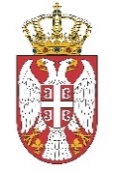 РЕПУБЛИКА СРБИЈААП ВОЈВОДИНАОПШТИНА НОВА ЦРЊАОпштинска управа Нова ЦрњаБрој:III-01-101-22/23Дана:21.04.2023.годинеДатум оглашавања: 25.04.2023. годинеДатум истека рока за пријављивање: 10.05.2023. годинеНа основу члана 94. , 101. и 102. Закона о запосленима у аутономним покрајинама и јединицама локалне самоуправе („Службени гласник Републике Србије“ бр.21/2016, 113/2017 – др.закон, 95/2018 и 114/21),  члана 12. Уредбе о спровођењу интерног и јавног конкурса за попуњавање радних места у аутономним покрајинама  и јединицама локалне самоуправе („Службени гласник Републике Србије“ бр. 95/16 и 12/22),  члана 15. Правилника о организацији и систематизацији радних места у општинској управи општине Нова Црња („Службени лист општине Нова Црња“ бр.23/22) и Правилника о изменама и допунама правилника о организацији и систематизацији радних места у Општинској управи општине  Нова Црња број I-06-12/23-1 („Службени лист општине Нова Црња“ број  7/23), Општинска управа оглашава:ЈАВНИ  КОНКУРС ЗА ПОПУЊАВАЊЕ РАДНОГ МЕСТА НАМЕШТЕНИКАУ Општинској управи општине Нова Црња
I  Орган у коме се радно место попуњава: Општинска управа општине Нова Црња, у Новој Црњи, ул. ЈНА 110II Радно места које се попуњава:Радно  место под редним бројем 11. Послови возача моторног возила у оквиру Одељења за општу управу заједничке послове и јавне службе Општинске управе општине Нова Црња, систематизовано Правилником о организацији и систематизацији радних места у Општинској управи општине  Нова Црња број I-06-39/22-1 („Службени лист општине Нова Црња“ број 23/22) и Правилника о изменама и допунама правилника о организацији и систематизацији радних места у Општинској управи општине  Нова Црња број I-06-12/23-1 („Службени лист општине Нова Црња“ број  7/23).Звање: намештеник IV врста радних местаОпис послова и радних задатака: Обавља превоз моторним возилом по издатом налогуПредседника општине, Заменика председника општине, Председника скупштине општине, Начелника општинске управе, као и службеника и намештеника Општинске управе, а по потреби и свих других лица; исписује путне налоге, води евиденцију о пређеној километражи као и евиденцију о укупном утрошку горива за сваки аутомобил појединачно на месечном нивоу, одговоран је за вршење техничког прегледа возила у прописаном року, стара се о уредном одржавању и исправности моторних возила и у вези са тим предлаже и предузима одређене мере,обавља и друге послове који по својој природи спадају у делокруг овог радног места или му буду одређени од стране Начелника општинске управе или непосредног руководиоца.Услови: Стечено средње образовање у четворогодишњем трајању, односно IV степен стручне спреме или III степен стручне спреме, возачка дозвола за управљање моторним возилом „Б“ категорије и најмање годину дана искуства у струци.Стручна оспособљеност, знања и вештине које се проверавају у изборном поступку: вештина комуникација-усмено.
III  Место рада: Нова Црња, ул. ЈНА 110.IV Услови за запослењеДа је пунолетан држављанин Републике Србије, да има прописано образовање, да испуљава остале услове прописане законом, другим прописом и актом о систематизацији радних места, да није правоснажно осуђиван на безусловну казну затвора од најмање шест месеци и да му раније није престајао радни однос у државном органу,односно органу аутономне покрајине или јединицама локалне самоуправе,због теже повреде дужности из радног односа.
V  Рок за подношење пријаве на интерни конкурс је 15 дана од дана оглашавања обавештења о јавном конкурсу у дневним новинама „Дневник“ и у новинама „Magyarszo“. Рок почиње да тече од 25.04.2023. године и истиче 10.05.2023. године.VI Докази који се прилажу уз пријаву на јавни конкурсБиографија кандидата са подацима о контактуОригинал или оверена фотокопија уверења о држављанству Републике Србије (не старије од шест месеци)Оверена фотокопија дипломе којом се потврђује стручна спрема; Оригинал или оверена фотокопија доказа о стеченом образовању у складу са условима радног места за које се подноси пријава (потврде, решења и други акти из којих се доказује на којим пословима, са којом стручном спремом и у којем периоду је стечено радно искуство); Оригинал или оверена фотокопија возачке дозволеОригинал или оверена фотокопија уверење да кандидат није правоснажно осуђиван на безусловну казну затвора од најмање шест месеци (извод из казнене евиденције надлежне Полицијске управе издат након објављивања конкурса)Изјаву дату под материјалном и кривичном одговорношћу да кандидату раније није престајао радни однос у државном органу, односно органу аутономне покрајине или јединице локалне самоуправе, због теже повреде дужности из радног односаVII  Провера оспособљености, знања и вештина кандидата у изборном поступкуСа кандидатом чије су пријаве благовремене, допуштене, разумљиве, потпуне и уз које су приложени сви потребни докази и који испуњавају услове за рад на оглашеном радном месту, назначене вештине биће проверене у просторијама Општинске управе општине Нова Црња, ЈНА 110. О датуму спровођења изборног поступка кандидати ће бити обавештени телефонским путем, путем електронске поште или поште, на бројеве и адресе које су навели у пријави.
VIII Лице које је задужено за давање обавештења о јавном конкурсу: Kлара Салма руководилац одењења за финансије и буџет, контакт телефон: 023 815-030IX Aдреса на коју се подноси пријава за јавни конкурс: Општинска управа општине Нова Црња, 23218 Нова Црња, ул. ЈНА 110, са назнаком: „за јавни конкурс за попуњавање радног места намештеника у Општинској управи општине Нова Црња“.
X Јавни конкурс ће бити објављен на web страници Општине Нова Црња:www. novacrnja. rsXI Јавни конкурс спроводи Конкурсна комисија именована од стране начелника Општинске управе Нова Црња.                                                          ОПШТИНСКЕ УПРАВА ОПШТИНЕ НОВА ЦРЊА